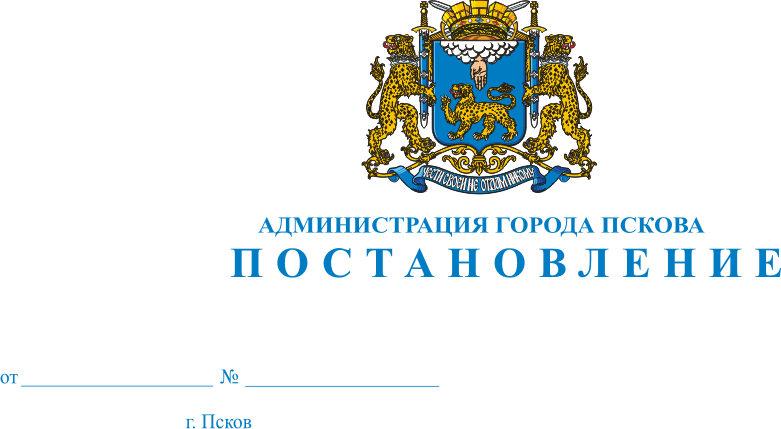 О демонтаже самовольно установленного некапитального сооружения (металлического гаража) с двухскатной крышей, ориентировочным размером  х 5,2 м, расположенного по адресу: г. Псков, ул. Розы Люксембург,                       за д. 17/24, на земельном участке с КН: 60:27:0050307:342, владелец которого                                 не установленВ соответствии с Решением Псковской городской Думы от 28.12.2011 №2049 «Об утверждении Порядка освобождения земельных участков на территории города Пскова от самовольно установленных, брошенных или оставленных собственником движимых вещей и о признании утратившим силу Решения Псковской городской Думы от 28.03.2006 № 75                                  «Об утверждении документов, регламентирующих Порядок освобождения земельных участков на территории города Пскова от самовольно установленных, брошенных или оставленных собственником движимых вещей», Актом о самовольном занятии земельного участка от 02.07.2014 №2 Комиссии  по  освобождению  земельных  участков на территории г. Пскова от самовольно установленных, брошенных или оставленных собственником движимых вещей,  созданной  на  основании Решения Псковской городской Думы от 28.12.2011 №2049, Распоряжения Администрации города Пскова от 19.06.2014 № 340-р, руководствуясь статьями 32 и 34 Устава муниципального образования «Город Псков», Администрация города ПсковаПОСТАНОВЛЯЕТ:1. Владельцу самовольно установленного некапитального сооружения (металлического гаража) прямоугольной формы, серого цвета                                       с «ржавчиной», с двухскатной крышей, ориентировочным размером                           х 5,2 м, расположенного по адресу: по адресу: г. Псков, ул. Розы Люксембург, за д. 17/24, на расстоянии 2, 5 м от ограждения территории Псковского областного суда (д. 17/24 по ул. Р. Люксембург) и Управления Судебного Департамента Псковской области (д. 19 по ул. Р. Люксембург),                                      на земельном участке с КН: 60:27:0050307:342, произвести демонтаж                          в течение пятнадцати дней с момента опубликования настоящего Постановления.2. В случае неисполнения п.1 настоящего Постановления, Управлению городского хозяйства Администрации города Пскова (Захаров А.Г.) осуществить демонтаж объекта посредством привлечения специализированной организации в соответствии с требованиями действующего законодательства, обеспечив хранение движимых вещей                     в течение 12 месяцев.3. Опубликовать настоящее Постановление в газете «Псковские новости» и разместить на официальном сайте муниципального образования «Город Псков» в сети Интернет.4. Настоящее Постановление вступает в силу с момента его официального опубликования.5. Контроль за исполнением настоящего Постановления возложить                     на заместителя Главы Администрации города Пскова Волкова В.Н.Глава Администрации города Пскова                             И.В. Калашников 